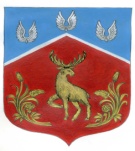 Администрация Громовского сельского поселения Приозерского муниципального района Ленинградской областиПОСТАНОВЛЕНИЕ  «28» февраля 2024 года.                                       № 89«Об утверждении отчета о реализации муниципальной программы «Обеспечение устойчивого функционирования и развития коммунальной инфраструктуры и повышение энергоэффективности в муниципальном образовании Громовское сельское поселение» на 2022-2024гг.» за 2023 год»В соответствии п. 5.6 «Порядка разработки, реализации и оценки эффективности муниципальных программ Громовского  сельского поселения муниципального образования Приозерский муниципальный район Ленинградской области, утвержденного Постановлением администрации муниципального образования Громовское сельское поселение от 09 декабря 2021 года № 348 «Об утверждении Порядка разработки, реализации и оценки эффективности муниципальных программ муниципального образования Громовское сельское поселение муниципального образования Приозерский муниципальный район Ленинградской области», администрация Громовского  сельского поселение ПОСТАНОВЛЯЕТ:1. Утвердить   отчет о   реализации   муниципальной    программы ««Обеспечение устойчивого функционирования и развития коммунальной инфраструктуры и повышение энергоэффективности в муниципальном образовании Громовское сельское поселение на 2022-2024гг» за 2023 год, утвержденной постановлением администрации муниципального образования Громовское сельское поселение № 382 от 28.12.2021 года «Об утверждении муниципальной  программы  «Обеспечение устойчивого функционирования и развития коммунальной инфраструктуры и повышение энергоэффективности в муниципальном образовании Громовское сельское поселение на 2022-2024гг» за 2023 год», согласно приложению, к настоящему Постановлению.2.  Настоящее Постановление подлежит опубликованию на официальном сайте администрации муниципального образования Громовское сельское поселение муниципального образования Приозерский муниципальный район Ленинградской области.Глава администрации                                                                                            А.П. КутузовУтвержденпостановлением администрацииГромовского сельского поселениеПриозерский муниципальный районЛенинградской областиот 28.02.2024 года № 89                                                                                         (Приложение)ОТЧЕТо реализации муниципальной программы«Обеспечение устойчивого функционирования и развития коммунальной инфраструктуры и повышение энергоэффективности в муниципальном образовании Громовское сельское поселение» на 2022-2024гг.» за 2023 год»Муниципальная программа «Обеспечение устойчивого функционирования и развития коммунальной инфраструктуры и повышение энергоэффективности в Громовском сельском поселении» на 2022-2024гг.»» утверждена постановлением администрации муниципального образования Громовское сельское поселение № 382 от 28.12.2021г. В муниципальную программу вносились изменения, утвержденные постановлениями № 419 от 26.12.2023г. Цели Муниципальной программы:- Поддержание устойчивой работы объектов коммунальной и инженерной инфраструктуры- Оказание содействия развитию инфраструктуры муниципального образования. В качестве задач Программы определены: 	- Поддержка преобразований в жилищно-коммунальной сфере на территории муниципального 	образования в целях обеспечения бытового обслуживания населения, отвечающего стандартам 	качества бытового обслуживания	- Энергосбережение и повышение энергетической эффективности;	          -Совершенствование форм и методов информирования населения и субъектов малого 	предпринимательства по вопросам, связанным с предпринимательской деятельностью; 	Источником финансирования Программы являются:        - бюджет муниципального образования Громовское сельское поселение.	В Программе на финансирование мероприятий в 2023 году предусмотрено - 1 263,5 тыс. руб:         - за счет бюджета муниципального образования – 1 263,5 тыс. руб.Профинансировано в объеме 1 263,5 тыс. рублей:- за счет бюджета муниципального образования –1 263,5тыс. руб.Информация выполнения значений целевых показателей Программы за 2023 год отражена в Приложении 1 к настоящему отчету.Информация выполнение плана реализации муниципальной Программы за 2023 год отражена в Приложении 2 к настоящему отчету.Приложение 1Целевые показатели муниципальной программы«Обеспечение устойчивого функционирования и развития коммунальной инфраструктуры и повышение энергоэффективности в муниципальном образовании Громовское сельское поселение» на 2022-2024гг.» за 2023 год»Приложение 2Выполнение плана реализации муниципальной программы«Обеспечение устойчивого функционирования и развития коммунальной инфраструктуры и повышение энергоэффективности в муниципальном образовании Громовское сельское поселение» на 2022-2024гг.» за 2022 год»Оценка результативности и эффективности реализации муниципальной программы за 2023 год:1. Индекс результативности Программы (мероприятия) оценивается по каждому целевому показателю в год t и за расчетный период T:1.1. Мероприятия по повышению надежности и энергетической эффективности в системах теплоснабжения                                       Пфit      1                                Рit = ------= ----- =1                                        Ппit      1 1.2.Субсидия юридическому лицу, оказывающему жилищно-коммунальные услуги, на компенсацию части затрат при оказании услуг по тарифам не обеспечивающим возмещение издержек, тыс. руб                             Пфit     1 041,2                      Рit = ------= -------- = 1                            Ппit       1 041,21.3. Мероприятия в области жилищно-коммунального хозяйства                             Пфit     92,3                      Рit = ------= -------- = 1                            Ппit       92,32. Интегральная оценка результативности Программы в год t определяется по следующей формуле:                                  m                                 SUM Рit                                  1                            Ht = ------- x 100,                                    mгде:Ht - интегральная оценка результативности Программы в год t (в процентах);Рit - индекс результативности по i-му показателю <1> в год t;m - количество показателей Программы.--------------------------------<1> Все целевые и объемные показатели Программы являются равнозначными.                                        1+1+1	Ht = ---------------------------------------- x 100=100                                           37. Эффективность реализации Программы определяется как соотношение интегральной оценки результативности Программы и уровня финансирования:                                    Ht                 100                              Эt = ---- x 100= -------x 100 =100                                    St                  100                          1 263,5                  St= ---------- =100                           1 263,5где:Эt - эффективность Программы в год t;St - уровень финансирования Программы в год t, определяется как отношение фактического объема финансирования к запланированному объему финансирования в год t;Ht - интегральная оценка результативности Программы в год t.100% - реализация Программы соответствует запланированным результатам при запланированном объеме расходов № строки целевого показателяНаименование целевого показателяЕдиница измеренияЗначение целевого показателяЗначение целевого показателяЗначение целевого показателяЗначение целевого показателя№ строки целевого показателяНаименование целевого показателяЕдиница измеренияпланируемоена текущий годфактическое за отчетный период%процент выполнения1234561Мероприятия по повышению надежности и энергетической эффективности в системах теплоснабженияшт111001002Субсидии юридическим лицамтыс. руб1 041,21 041,21001003Мероприятия в области жилищно-коммунального хозяйстватыс. руб92,392,3100100Наименование муниципальной программы, подпрограммы, структурного элемента, плановых мероприятийФинансирование мероприятий Финансирование мероприятий Финансирование мероприятий Финансирование мероприятий Финансирование мероприятий Наименование муниципальной программы, подпрограммы, структурного элемента, плановых мероприятийвсегоместный бюджетобластной бюджетфедеральный бюджетпрочие источники1345678Программа ««Обеспечение устойчивого функционирования и развития коммунальной инфраструктуры и повышение энергоэффективности в муниципальном образовании Громовское сельское поселение на 2022-2024гг»план1 263,51 263,5000Программа ««Обеспечение устойчивого функционирования и развития коммунальной инфраструктуры и повышение энергоэффективности в муниципальном образовании Громовское сельское поселение на 2022-2024гг»факт1 263,51 263,5000%1001000Комплекс процессных мероприятий  «Энергосбережение и повышение энергической эффективности»план1 263,51 263,5000Комплекс процессных мероприятий  «Энергосбережение и повышение энергической эффективности»факт1 263,51 263,5000%100100МероприятиеМероприятия по повышению надежности и энергетической эффективности в системах теплоснабженияплан130,0130,0000МероприятиеМероприятия по повышению надежности и энергетической эффективности в системах теплоснабженияфакт130,0130,0000%1001000МероприятиеСубсидии юридическим лицам план1 041,21 041,2000МероприятиеСубсидии юридическим лицам факт1 041,21 041,2000%1001000МероприятиеМероприятия в области жилищно-коммунального хозяйстваплан92,392,3000МероприятиеМероприятия в области жилищно-коммунального хозяйствафакт92,392,3000%100100100